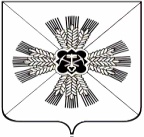 КЕМЕРОВСКАЯ ОБЛАСТЬПРОМЫШЛЕННОВСКИЙ МУНИЦИПАЛЬНЫЙ РАЙОНПУШКИНСКОЕ СЕЛЬСКОЕ ПОСЕЛЕНИЕСОВЕТ НАРОДНЫХ ДЕПУТАТОВ ПУШКИНСКОГО СЕЛЬСКОГО ПОСЕЛЕНИЯ 3-ий созыв, 56–е заседание.Р Е Ш Е Н И Еот «30» мая  2019 №146с. КраснинскоеОб утверждении Порядка приватизации муниципального имущества Пушкинского сельского поселения          В соответствии с Федеральным законом от 21.12. 2001 № 178-ФЗ «О приватизации государственного и муниципального имущества», Федеральным законом от 06.10.2003 № 131-ФЗ "Об общих принципах организации местного самоуправления в Российской Федерации", Уставом Пушкинского сельского поселения, Совет народных депутатов Пушкинского сельского поселенияРЕШИЛ:          1. Утвердить прилагаемый Порядок приватизации муниципального имущества Пушкинского сельского поселения.          2. Решение вступает в силу со дня подписания  и обнародованию на информационном стенде администрации Пушкинского сельского поселения, размещению в информационно-телекоммуникационной сети Интернет администрации Промышленновского муниципального района на странице Пушкинского сельского поселения.              3. Контроль за исполнением настоящего решения возложить на председателя комиссии по вопросам бюджета, налоговой политике и финансам (О.В. Струневского).                                                                                  Приложение                                                            к решению Совета народных депутатов                                                                 Пушкинского сельского поселения                                                                          от 30.05.2019 № 146                                                         «Об утверждении Порядка приватизации                                                       муниципального имущества Пушкинского                                                                         сельского поселения»Порядокприватизации муниципального имуществаПушкинского сельского поселения1. Общие положения1.1. Настоящее Положение разработано в соответствии с Федеральным законом от 21.12.2001 № 178-ФЗ «О приватизации государственного и муниципального имущества» (далее по тексту - закон о приватизации), Федеральным законом от 06.10.2003 № 131-ФЗ «Об общих принципах организации местного самоуправления в Российской Федерации», Уставом Пушкинского сельского поселения и регулирует отношения, возникающие при приватизации муниципального имущества Пушкинского сельского поселения (далее - муниципальное имущество) и отнесенные федеральным законодательством к компетенции органов местного самоуправления.Приватизация муниципального недвижимого имущества, арендуемого субъектами малого и среднего предпринимательства, осуществляется с учетом особенностей, установленных Федеральным законом от 22.07.2008   № 159-ФЗ «Об особенностях отчуждения недвижимого имущества, находящегося в государственной собственности субъектов Российской Федерации» или в муниципальной собственности и арендуемого субъектами малого и среднего предпринимательства, и о внесении изменений в отдельные законодательные акты Российской Федерации.Особенности участия нотариусов и нотариальных палат в приватизации муниципального имущества, в отношении которого принято решение о продаже на аукционе либо конкурсе, установлены в Основах законодательства Российской Федерации о нотариате от 11.02.1993 № 4462-1.1.2. В целях обеспечения принципа открытости деятельности органов местного самоуправления в сфере приватизации муниципального имущества, возможности свободного доступа неограниченного круга лиц к информации о приватизации муниципального имущества Прогнозный план приватизации объектов муниципальной собственности, ежегодные отчеты о результатах приватизации муниципального имущества, решения об условиях приватизации муниципального имущества, информационные сообщения о продаже имущества и об итогах его продажи подлежат размещению на  официальном сайте администрации Промышленновского муниципального района в информационно-телекоммуникационной сети «Интернет» в разделе «Поселения», а также на официальном сайте Российской Федерации в сети "Интернет" для размещения информации о проведении торгов, определенном Правительством Российской Федерации (далее - сайты в сети "Интернет").2. Прогнозный план приватизации объектовмуниципальной собственности2.1. Прогнозный план приватизации объектов муниципальной собственности (далее по тексту - Прогнозный план приватизации) - документ, утверждаемый решением Совета народных депутатов Пушкинского сельского поселения на срок от одного до трех лет  и содержащий перечень муниципальных унитарных предприятий, акций акционерных обществ, находящихся в муниципальной собственности, долей в уставных капиталах обществ с ограниченной ответственностью, и иного муниципального имущества, которое планируется приватизировать.В Прогнозном плане приватизации указываются характеристика муниципального имущества, подлежащего приватизации, и предполагаемые сроки приватизации.2.2. Ежегодно до 1 апреля текущего года администрация Пушкинского сельского поселения как балансодержатель муниципального имущества направляет свои предложения о приватизации в экономический отдел администрации Пушкинского сельского поселения.Акционерные общества и общества с ограниченной ответственностью, акции, доли, в уставных капиталах которых находятся в муниципальной собственности, иные юридические лица и граждане вправе направлять в экономический отдел администрации поселения свои предложения о приватизации муниципального имущества (далее по тексту - предложения).В течение 30 дней с момента поступления предложений  в экономический отдел администрации Пушкинского сельского поселения осуществляет следующие мероприятия, необходимые для включения объекта в Прогнозный план приватизации:- определяет состав подлежащего приватизации имущественного комплекса унитарного предприятия;- осуществляет анализ имеющихся документов по объекту недвижимости (наличие государственной регистрации права муниципальной собственности (в том числе на земельные участки под зданиями, строениями и сооружениями, а также объектами, строительство которых не завершено и которые признаны самостоятельными объектами недвижимости), технической документации, наличие обременений);- в случае приватизации объекта культурного наследия, включенного в реестр объектов культурного наследия, проверяет наличие охранного обязательства или иного охранного документа и паспорта объекта культурного наследия. В отношении объекта культурного наследия, включенного в реестр объектов культурного наследия, состояние которого признается неудовлетворительным в соответствии с Федеральным законом от 25.06.2002 № 73-ФЗ «Об объектах культурного наследия (памятниках истории и культуры) народов Российской Федерации» (далее - Федеральный закон от 25.06.2002 № 73-ФЗ), проверяет наличие решения о признании объекта культурного наследия, находящегося в неудовлетворительном состоянии, принятого в порядке, установленном постановлением Правительства Российской Федерации от 29.06.2015 № 646 "Об утверждении критериев отнесения объектов культурного наследия, включенных в единый государственный реестр объектов культурного наследия (памятников истории и культуры) народов Российской Федерации, к объектам культурного наследия, находящимся в неудовлетворительном состоянии" и проектной документации по сохранению объекта культурного наследия.Решение о признании объекта культурного наследия, находящегося в неудовлетворительном состоянии, и проектную документацию по сохранению объекта культурного наследия предоставляет в Совет народных депутатов Пушкинского сельского поселения.При отсутствии государственной регистрации права муниципальной собственности на объект недвижимости или земельный участок под объектом, указанный объект в Прогнозный план приватизации не включается.2.3. С целью выработки согласованных действий при осуществлении приватизации муниципального имущества постановлением администрации Пушкинского сельского поселения создается комиссия, в чью компетенцию входит рассмотрение вопросов по приватизации муниципального имущества Пушкинского сельского поселения.2.4. В срок до 1 октября текущего года  администрация Пушкинского сельского поселения готовит проект Прогнозного плана приватизации, который в течение 10 дней с момента подготовки рассматривается и утверждается на Комиссии.  Проект Прогнозного плана приватизации вносится экономическим отделом  на рассмотрение Совета народных депутатов Пушкинского сельского поселения до рассмотрения решения о бюджете поселения на соответствующий год.Прогнозный план приватизации, внесенные в него изменения и дополнения, подлежат размещению в течение 10 дней с момента утверждения Совета народных депутатов Пушкинского сельского поселения на официальном сайте администрации Пушкинского сельского поселения, а также на официальном сайте Российской Федерации в сети "Интернет" для размещения информации о проведении торгов, определенном Правительством Российской Федерации.2.6. Экономический отдел администрации поселения  ежегодно не позднее 1 февраля текущего года, следующего за отчетным, представляет в Совет народных депутатов Пушкинского сельского поселения отчет о результатах приватизации муниципального имущества за прошедший год, который подлежит размещению на сайтах в сети "Интернет". Информация о результатах приватизации муниципального имущества за прошедший год направляется администрацией поселения в уполномоченный орган государственной власти в сроки, установленные для предоставления отчетности.3. Порядок принятия решения об условиях приватизацииобъектов муниципальной собственности3.1. Не позднее сроков, установленных Прогнозным планом приватизации для конкретных объектов муниципальной собственности, Администрация Пушкинского сельского поселения в рамках плановой работы осуществляет деятельность по подготовке и проведению приватизации муниципального имущества.3.2. Решение об условиях приватизации конкретного объекта муниципальной собственности утверждается постановлением администрации Пушкинского сельского поселения  (далее по тексту - решение об условиях приватизации).3.3. В решении об условиях приватизации должны содержаться следующие сведения:- наименование имущества, подлежащего приватизации, и иные позволяющие его индивидуализировать данные (характеристика имущества);- способ приватизации;- начальная цена;- срок оплаты приватизируемого имущества;- иные необходимые для приватизации имущества сведения, в том числе: об отнесении объекта к объектам культурного наследия, включенным в реестр объектов культурного наследия, об обязанности лица, к которому переходит имущественное право на указанные объекты, выполнять установленные действующим законодательством Российской Федерации требования в отношении объекта культурного наследия. К решению об условиях приватизации объекта культурного наследия, включенного в реестр объектов культурного наследия, должны прилагаться копии охранного обязательства на объект культурного наследия, включенный в реестр объектов культурного наследия, утвержденного в порядке, предусмотренном статьей 47.6 Федерального закона от 25.06.2002 № 73-ФЗ «Об объектах культурного наследия (памятниках истории и культуры) народов Российской Федерации», и паспорта объекта культурного наследия, предусмотренного статьей 21 указанного Федерального закона (при его наличии), а в случае, предусмотренном пунктом 8 статьи 48 указанного Федерального закона, - копии иного охранного документа и паспорта объекта культурного наследия (при его наличии).3.4. Начальная цена подлежащего приватизации муниципального имущества устанавливается в случаях, предусмотренных законом о приватизации, в соответствии с законодательством Российской Федерации, регулирующим оценочную деятельность, при условии, что со дня составления отчета об оценке объекта оценки до дня размещения на сайтах в сети "Интернет" информационного сообщения о продаже муниципального имущества прошло не более чем шесть месяцев.3.5. В случаях, предусмотренных федеральным законодательством, в интересах населения района одновременно с принятием решения об условиях приватизации принимается решение об установлении обременений в отношении приватизируемого имущества, когда такое обременение необходимо в целях сохранения назначения имущества. Данное решение также отражается в постановлении администрации Пушкинского сельского поселения об утверждении условий приватизации объектов муниципальной собственности.Обязательным условием приватизации объектов социально-культурного и коммунально-бытового назначения (за исключением объектов, указанных в статье 30.1 закона о приватизации) является сохранение их назначения в течение срока, установленного решением об условиях приватизации таких объектов, но не более чем в течение пяти лет со дня перехода прав на приватизируемое имущество к его приобретателю в порядке приватизации, а объектов социальной инфраструктуры для детей не более чем в течение десяти лет.3.6. В течение 10 дней со дня принятия решения об условиях приватизации объекта муниципальной собственности администрации Пушкинского сельского поселения обеспечивает размещение на сайтах в сети "Интернет" данного решения. Если иное не предусмотрено законом о приватизации, информационное сообщение о продаже муниципального имущества размещается не менее чем за тридцать дней до дня осуществления продажи муниципального имущества.4. Способы приватизации объектов муниципальнойсобственности4.1. В соответствии с законом о приватизации для приватизации объектов муниципальной собственности настоящим Положением предусматривается использование следующих способов приватизации:- преобразование унитарного предприятия в АО;- преобразование унитарного предприятия в ООО;- продажа муниципального имущества на аукционе;- продажа муниципального имущества на конкурсе;- продажа муниципального имущества посредством публичного предложения;- продажа муниципального имущества без объявления цены;- внесение муниципального имущества в качестве вклада в уставные капиталы АО;- продажа акций АО по результатам доверительного управления.4.2. Учредителем создаваемых в процессе приватизации  АО (участником уже созданных) и учредителем доверительного управления является администрация Пушкинского сельского поселения.Продавцом муниципального имущества (в том числе земельных участков, продаваемых в соответствии с законом о приватизации и настоящим Положением) выступает администрация Пушкинского сельского поселения.Список лиц, представляющих интересы муниципального района в органах управления и ревизионной комиссии акционерных обществ, обществ с ограниченной ответственностью, утверждается постановлением администрации Пушкинского сельского поселения.4.3. Порядок осуществления конкретных способов приватизации устанавливается законом о приватизации, актами Правительства Российской Федерации, а также муниципальными правовыми актами Пушкинского сельского поселения.5. Порядок заключения договоров купли-продажиобъектов муниципальной собственности иконтроль за выполнением их условий5.1. Продажа муниципального имущества оформляется договором купли-продажи.5.2. Цена по договору купли-продажи определяется в соответствии с законом о приватизации. Суммы задатков (в случае их установления законом о приватизации) перечисляются претендентами на участие в аукционе (конкурсе) на расчетный счет администрации Пушкинского сельского поселения. В случае признания претендента победителем аукциона (конкурса) задаток перечисляется  администрацией Пушкинского сельского поселения  в бюджет района. Суммы задатков, внесенные участниками аукциона (конкурса), за исключением победителя, возвращаются им в порядке и сроки, установленные законом о приватизации.Денежные средства в счет оплаты стоимости объекта по договору купли-продажи за вычетом задатка перечисляются покупателями муниципального имущества в бюджет поселения в сроки и на условиях, предусмотренных в решении об условиях приватизации и договоре купли-продажи объекта муниципальной собственности.5.8. Вопросы, не урегулированные настоящим Положением, решаются в соответствии с нормами действующего законодательства.                Председатель       Совета народных депутатовПушкинского сельского поселения                     Глава                         А.В.Русаков   Пушкинского сельского поселенияГ.А. Багрыч